MINISTERO DELL’ISTRUZIONE, DELL’UNIVERSITÀ E DELLA RICERCAUfficio Scolastico Regionale per il LazioIstituto Tecnico Commerciale e per Geometra Statale “CARLO MATTEUCCI”Via delle Vigne Nuove, 262 – 00139 Roma   tel. 06121123705  Succ. Via Roberto Rossellini, 7 - 00137 Roma - tel.  06121123725Cod. Mecc.: RMTD65000G - Distretto Scolastico XII - Codice Fiscale: 80201790583 -  Codice Univoco Ufficio: UFR82PSito web: www.itcgmatteucci.gov.it  - E-mail: RMTD65000G@istruzione.it - PEC: RMTD65000G@pec.istruzione.itELEZIONE DI 8 RAPPRESENTANTI DEI  DOCENTI   PER IL CONSIGLIO D’ISTITUTOANNO SCOLASTICO 2018/2019PRESENTAZIONE DELLA LISTA n. MOTTO:CANDIDATIPRESENTATORII candidati e i presentatori sono in possesso del diritto di elettorato attivo e passivo.Roma 								LA COMMISSIONE ELETTORALE  Cognome e nomeData di nascitaClasseDocumentoFirma1)2)3)4)5)6)7) 8)9)10)11)12)13)14)15)16)Cognome e nomeData di nascitaClasseDocumentoFirma1)2)3)4)5)6)7)8)9)10)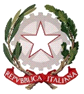 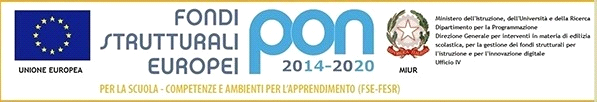 